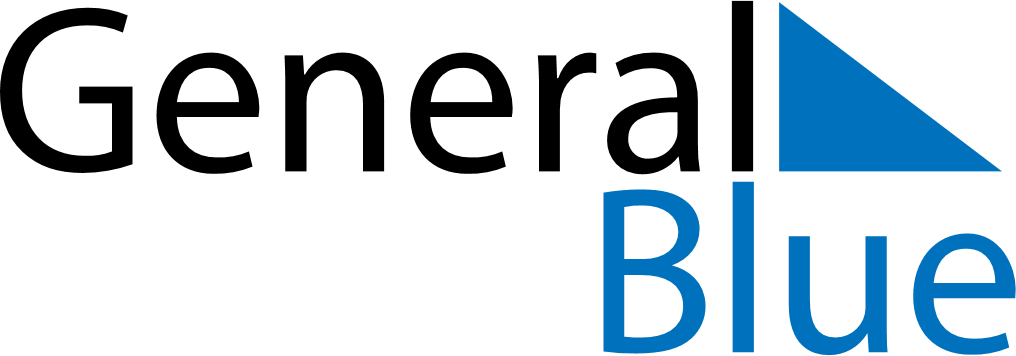 June 2024June 2024June 2024June 2024June 2024June 2024June 2024Gabarin, Bauchi, NigeriaGabarin, Bauchi, NigeriaGabarin, Bauchi, NigeriaGabarin, Bauchi, NigeriaGabarin, Bauchi, NigeriaGabarin, Bauchi, NigeriaGabarin, Bauchi, NigeriaSundayMondayMondayTuesdayWednesdayThursdayFridaySaturday1Sunrise: 5:54 AMSunset: 6:38 PMDaylight: 12 hours and 43 minutes.23345678Sunrise: 5:54 AMSunset: 6:38 PMDaylight: 12 hours and 44 minutes.Sunrise: 5:54 AMSunset: 6:38 PMDaylight: 12 hours and 44 minutes.Sunrise: 5:54 AMSunset: 6:38 PMDaylight: 12 hours and 44 minutes.Sunrise: 5:54 AMSunset: 6:38 PMDaylight: 12 hours and 44 minutes.Sunrise: 5:54 AMSunset: 6:39 PMDaylight: 12 hours and 44 minutes.Sunrise: 5:54 AMSunset: 6:39 PMDaylight: 12 hours and 45 minutes.Sunrise: 5:54 AMSunset: 6:39 PMDaylight: 12 hours and 45 minutes.Sunrise: 5:54 AMSunset: 6:40 PMDaylight: 12 hours and 45 minutes.910101112131415Sunrise: 5:54 AMSunset: 6:40 PMDaylight: 12 hours and 45 minutes.Sunrise: 5:54 AMSunset: 6:40 PMDaylight: 12 hours and 45 minutes.Sunrise: 5:54 AMSunset: 6:40 PMDaylight: 12 hours and 45 minutes.Sunrise: 5:54 AMSunset: 6:40 PMDaylight: 12 hours and 45 minutes.Sunrise: 5:55 AMSunset: 6:41 PMDaylight: 12 hours and 45 minutes.Sunrise: 5:55 AMSunset: 6:41 PMDaylight: 12 hours and 46 minutes.Sunrise: 5:55 AMSunset: 6:41 PMDaylight: 12 hours and 46 minutes.Sunrise: 5:55 AMSunset: 6:41 PMDaylight: 12 hours and 46 minutes.1617171819202122Sunrise: 5:55 AMSunset: 6:42 PMDaylight: 12 hours and 46 minutes.Sunrise: 5:55 AMSunset: 6:42 PMDaylight: 12 hours and 46 minutes.Sunrise: 5:55 AMSunset: 6:42 PMDaylight: 12 hours and 46 minutes.Sunrise: 5:56 AMSunset: 6:42 PMDaylight: 12 hours and 46 minutes.Sunrise: 5:56 AMSunset: 6:42 PMDaylight: 12 hours and 46 minutes.Sunrise: 5:56 AMSunset: 6:43 PMDaylight: 12 hours and 46 minutes.Sunrise: 5:56 AMSunset: 6:43 PMDaylight: 12 hours and 46 minutes.Sunrise: 5:57 AMSunset: 6:43 PMDaylight: 12 hours and 46 minutes.2324242526272829Sunrise: 5:57 AMSunset: 6:43 PMDaylight: 12 hours and 46 minutes.Sunrise: 5:57 AMSunset: 6:43 PMDaylight: 12 hours and 46 minutes.Sunrise: 5:57 AMSunset: 6:43 PMDaylight: 12 hours and 46 minutes.Sunrise: 5:57 AMSunset: 6:44 PMDaylight: 12 hours and 46 minutes.Sunrise: 5:57 AMSunset: 6:44 PMDaylight: 12 hours and 46 minutes.Sunrise: 5:58 AMSunset: 6:44 PMDaylight: 12 hours and 46 minutes.Sunrise: 5:58 AMSunset: 6:44 PMDaylight: 12 hours and 46 minutes.Sunrise: 5:58 AMSunset: 6:44 PMDaylight: 12 hours and 46 minutes.30Sunrise: 5:58 AMSunset: 6:44 PMDaylight: 12 hours and 45 minutes.